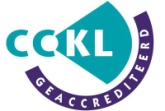 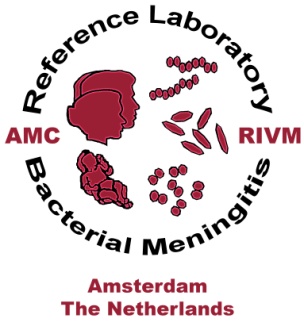 INZENDFORMULIER(Graag zo volledig mogelijk invullen)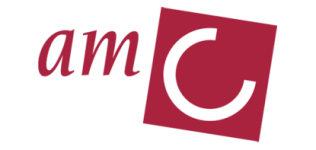 Nederlands Referentielaboratorium voor Bacteriële MeningitisKamer L1-159, Afd. Medische Microbiologie, AMC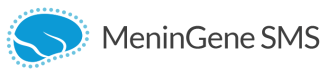 Antwoordnummer 153, 1100 WC Amsterdam Telefoon: 020-5664874 /  020-5664864E-mail: reflab@amc.uva.nl1.AanvragerAanvrager2.2.2.2.Behandellocatie patiëntBehandellocatie patiëntBehandellocatie patiëntBehandellocatie patiëntBehandellocatie patiëntBehandellocatie patiëntBehandellocatie patiëntBehandellocatie patiëntNaam laboratorium:: .............................................Behandelend artsBehandelend artsBehandelend artsBehandelend artsBehandelend arts:……………………:……………………:……………………Inzender:: .............................................ZiekenhuisZiekenhuisZiekenhuisZiekenhuisZiekenhuis: ……………………: ……………………: ……………………Datum inzending :: ……../………/…………PlaatsPlaatsPlaatsPlaatsPlaats: ……………………: ……………………: ……………………Telefoon / Fax / E-mail :: .............................................3.Studiegegevens Studiegegevens Studienummer:: .............................................: .............................................Afname tijd: ……. : ……..: ……. : ……..Afname datum: ……../………/………: ……../………/………: ……../………/………: ……../………/………: ……../………/………4.Persoonlijke gegevensPersoonlijke gegevensPersoonlijke gegevensPersoonlijke gegevensPersoonlijke gegevensAfname bij: O Patiënt  /  O Controle: O Patiënt  /  O Controle: O Patiënt  /  O ControleRelatie tot patiënt: …………….………………………….Relatie tot patiënt: …………….………………………….Relatie tot patiënt: …………….………………………….Relatie tot patiënt: …………….………………………….Relatie tot patiënt: …………….………………………….Relatie tot patiënt: …………….………………………….Relatie tot patiënt: …………….………………………….Relatie tot patiënt: …………….………………………….Relatie tot patiënt: …………….………………………….Relatie tot patiënt: …………….………………………….Achternaam: .............................................: .............................................: .............................................: .............................................Voorletters: .............................................: .............................................: .............................................: .............................................Geb.datum + geslacht:  ……../………/………   M / V:  ……../………/………   M / V:  ……../………/………   M / V:  ……../………/………   M / VWoonplaats: .............................................: .............................................: .............................................: .............................................Keeluitstrijk + inzendformulier inleveren op: L1-205.Materiaal links onderin de koelkast tegenover de balie plaatsen in het bakje “SMS-studie”S.V.P. duidelijk op kweek vermelden of het de kweek van patiënt of controle betreft.Keeluitstrijk + inzendformulier inleveren op: L1-205.Materiaal links onderin de koelkast tegenover de balie plaatsen in het bakje “SMS-studie”S.V.P. duidelijk op kweek vermelden of het de kweek van patiënt of controle betreft.Keeluitstrijk + inzendformulier inleveren op: L1-205.Materiaal links onderin de koelkast tegenover de balie plaatsen in het bakje “SMS-studie”S.V.P. duidelijk op kweek vermelden of het de kweek van patiënt of controle betreft.Keeluitstrijk + inzendformulier inleveren op: L1-205.Materiaal links onderin de koelkast tegenover de balie plaatsen in het bakje “SMS-studie”S.V.P. duidelijk op kweek vermelden of het de kweek van patiënt of controle betreft.Keeluitstrijk + inzendformulier inleveren op: L1-205.Materiaal links onderin de koelkast tegenover de balie plaatsen in het bakje “SMS-studie”S.V.P. duidelijk op kweek vermelden of het de kweek van patiënt of controle betreft.Keeluitstrijk + inzendformulier inleveren op: L1-205.Materiaal links onderin de koelkast tegenover de balie plaatsen in het bakje “SMS-studie”S.V.P. duidelijk op kweek vermelden of het de kweek van patiënt of controle betreft.Keeluitstrijk + inzendformulier inleveren op: L1-205.Materiaal links onderin de koelkast tegenover de balie plaatsen in het bakje “SMS-studie”S.V.P. duidelijk op kweek vermelden of het de kweek van patiënt of controle betreft.Keeluitstrijk + inzendformulier inleveren op: L1-205.Materiaal links onderin de koelkast tegenover de balie plaatsen in het bakje “SMS-studie”S.V.P. duidelijk op kweek vermelden of het de kweek van patiënt of controle betreft.Keeluitstrijk + inzendformulier inleveren op: L1-205.Materiaal links onderin de koelkast tegenover de balie plaatsen in het bakje “SMS-studie”S.V.P. duidelijk op kweek vermelden of het de kweek van patiënt of controle betreft.Keeluitstrijk + inzendformulier inleveren op: L1-205.Materiaal links onderin de koelkast tegenover de balie plaatsen in het bakje “SMS-studie”S.V.P. duidelijk op kweek vermelden of het de kweek van patiënt of controle betreft.Keeluitstrijk + inzendformulier inleveren op: L1-205.Materiaal links onderin de koelkast tegenover de balie plaatsen in het bakje “SMS-studie”S.V.P. duidelijk op kweek vermelden of het de kweek van patiënt of controle betreft.Keeluitstrijk + inzendformulier inleveren op: L1-205.Materiaal links onderin de koelkast tegenover de balie plaatsen in het bakje “SMS-studie”S.V.P. duidelijk op kweek vermelden of het de kweek van patiënt of controle betreft.Keeluitstrijk + inzendformulier inleveren op: L1-205.Materiaal links onderin de koelkast tegenover de balie plaatsen in het bakje “SMS-studie”S.V.P. duidelijk op kweek vermelden of het de kweek van patiënt of controle betreft.Keeluitstrijk + inzendformulier inleveren op: L1-205.Materiaal links onderin de koelkast tegenover de balie plaatsen in het bakje “SMS-studie”S.V.P. duidelijk op kweek vermelden of het de kweek van patiënt of controle betreft.Keeluitstrijk + inzendformulier inleveren op: L1-205.Materiaal links onderin de koelkast tegenover de balie plaatsen in het bakje “SMS-studie”S.V.P. duidelijk op kweek vermelden of het de kweek van patiënt of controle betreft.(Voor afname instructie z.o.z.)(Voor afname instructie z.o.z.)(Voor afname instructie z.o.z.)(Voor afname instructie z.o.z.)(Voor afname instructie z.o.z.)(Voor afname instructie z.o.z.)(Voor afname instructie z.o.z.)(Voor afname instructie z.o.z.)(Voor afname instructie z.o.z.)(Voor afname instructie z.o.z.)(Voor afname instructie z.o.z.)(Voor afname instructie z.o.z.)(Voor afname instructie z.o.z.)(Voor afname instructie z.o.z.)8.Niet invullen s.v.p. (in te vullen door ontvanger)Niet invullen s.v.p. (in te vullen door ontvanger)Niet invullen s.v.p. (in te vullen door ontvanger)Niet invullen s.v.p. (in te vullen door ontvanger)DatumParaaf:DatumParaaf:Ontvangen / ingezet:………………………Uitslagcontrole:Uitslagcontrole:………………………Ontvangen / ingezet:………………………Uitslagcontrole:Uitslagcontrole:………………………